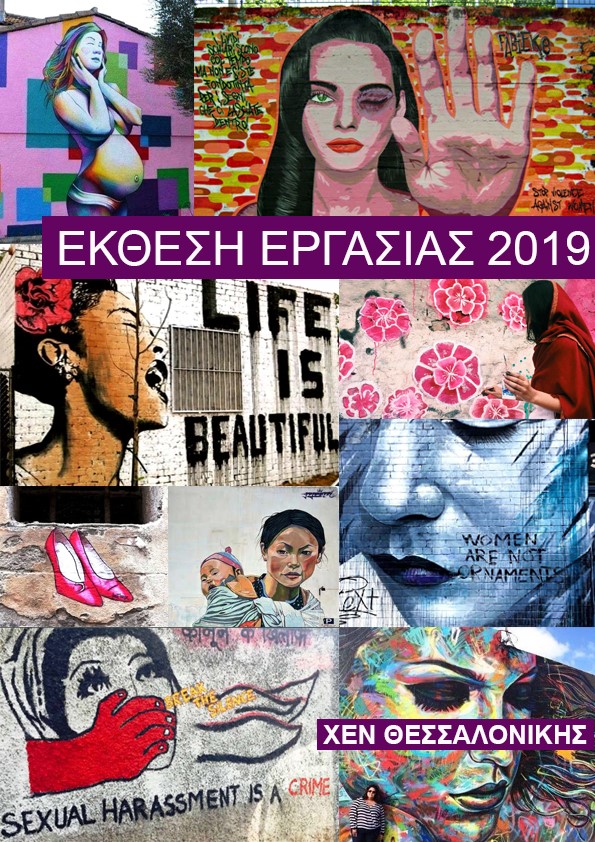 ΕΚΘΕΣΗ ΕΡΓΑΣΙΑΣ 2019 – ΧΕΝ ΘΕΣΣΑΛΟΝΙΚΗΣΠΕΡΙΕΧΟΜΕΝΑΕΙΣΑΓΩΓΗ………………………………………………………………………. 1ΔΡΑΣΕΙΣ 2019 -  Η ΠΑΡΟΥΣΙΑ ΤΗΣ ΧΕΝ ΘΕΣΣΑΛΟΝΙΚΗΣ           ΣΤΑ ΜΕΣΑ  ΚΟΙΝΩΝΙΚΗΣ ΔΙΚΤΥΩΣΗΣ…………………………………… 3ΠΡΟΓΡΑΜΜΑ…………………………………………………………………… 8             Α. ΚΟΙΝΩΝΙΚΗ ΥΠΗΡΕΣΙΑ            Β. ΟΜΑΔΑ ΠΡΟΓΡΑΜΜΑΤΙΣΜΟΥ            Γ. ΤΟΠΙΚΑ ΚΕΝΤΡΑ:ΠΡΟΓΡΑΜΜΑΤΑ ΚΑΙ ΑΞΙΟΛΟΓΗΣΗ ΤΟΥΣΑΞΙΟΛΟΓΗΣΗ…………………………………………………………………  22ΣΤΟΧΟΙ  ΓΙΑ ΤΟ 2020 ……………………………………………………….23ΔΙΟΙΚΗΣΗ………………………………………………………………………24ΔΙΑΧΕΙΡΙΣΗ ΑΚΙΝΙΤΗΣ ΠΕΡΙΟΥΣΙΑΣ………………………………….. 26ΘΕΜΑΤΑ ΠΡΟΣΩΠΙΚΟΥ…………………………………………………… 27ΣΥΜΜΕΤΟΧΕΣ ………………………………………………………………. 28 10.ΣΥΝΕΡΓΑΣΙΕΣ………………………………………………………………..    2911.ΔΩΡΕΕΣ………………………………………………………………………..   3012.ΕΥΧΑΡΙΣΤΗΡΙΑ……………………………………………………………..   3113.ΑΝΤΙ ΕΠΙΛΟΓΟΥ……………………………………………………………  33ΕΙΣΑΓΩΓΗ Γυρνώντας το βλέμμα  στην χρονιά  που πέρασε, νιώθουμε τρόμο  ίσως γιατί τα γεγονότα που συνέβησαν σε αυτήν τα βρίσκουμε άλλες φορές πολύ μακρινά, άλλες φορές σαν να συνέβησαν μόλις χθες και άλλες φορές σαν να έχουν σβηστεί ήδη από την μνήμη μας.Γεγονότα που έχουν να κάνουν με στιγμές στην ιστορία, γεγονότα που αλλάζουν τον πλανήτη μας, γεγονότα που μας κάνουν για μια ακόμη φορά να συνειδητοποιήσουμε την μηδαμινότητά μας , γεγονότα που έχουν να κάνουν με πρόσωπα που ή γλυκαίνουν ή παγώνουν την καρδιά μας.15.04.2019   Παγκόσμιο σοκ από την μεγάλη πυρκαγιά που ξέσπασε στηνΠαναγία των Παρισίων και κατέκαψε επί 8,50 ώρες το μνημείο αυτό της παγκόσμιας πολιτιστικής κληρονομιάς.	Απρίλιος 2019.  Η Κύπρος και η Ελλάδα παρακολουθεί με τρόμο τον πρωτόγνωρο για τα ελληνικά δεδομένα serial killer 35χρονο Ορέστη, που διέπραξε 7 φόνους γυναικών και καταδικάστηκε σε επτά φορές ισόβια.	Ο Αμαζόνιος φλέγεται για τρεις συνεχόμενες εβδομάδες. Το καλοκαίρι του 2019 το μεγαλύτερο δάσος του κόσμου καίγεται ανεξέλεγκτα. Τα πνευμόνια της γης, το 20% του οξυγόνου της ατμόσφαιρας, ο προμαχώνας κατά της κλιματικής αλλαγής βρίσκονται στο έλεος της πύρινης λαίλαπας.	Νοέμβριος 2019. Η γειτονική Αλβανία πλήγεται από σεισμό μεγέθους 6,4 της κλίμακας Ρίχτερ και μετρά 51 θανάτους και πάνω από 900 τραυματισμούς.	Δεκέμβριος 2019. Οι Βρετανοί ξαναψηφίζουν πρόσω ολοταχώς για Brexit και η Ευρώπη αγωνιά!	Τα κίτρινα γιλέκα στη Γαλλία συμπαρίστανται στα πράσινα και διαδηλώνουν μάλλον βίαια κατά του Μακρόν, κατά της υψηλής φορολογίας, της κοινωνικής ανισότητας, των στάσιμων μισθών , της ανεργίας.	Ο Ντόναλντ Τραμπ, επιτίθεται στις προοδευτικές έγχρωμες γυναίκες του Κογκρέσου αποκαλώντας τες « Δημοκρατικούς αγρίους» και τις συμβουλεύει να γυρίσουν και να βοηθήσουν τις « κατεστραμμένες» πατρίδες τους.	Η 16 χρονη νεαρή ακτιβίστρια Greta Thunberg, επιτίθεται στους ισχυρούς της γης στην σύνοδο των Ηνωμένων Εθνών για την κλιματική αλλαγή λέγοντας « Μου κλέψατε τα όνειρά μου και την παιδική μου ηλικία με τα άδεια σας λόγια» !	Από την άλλη Ελληνίδες ξαφνιάζουν με την ευρηματικότητά τους, το ταλέντο, την επιμονή τους και φωτίζουν το παρόν και το μέλλον του τόπου μας.Dr Ακάσογλου Κατερίνα – κορυφαία ερευνήτρια για την σκλήρυνση κατά πλάκας.Βασιλική Μιλλούση –παγκόσμια πρωταθλήτρια ενόργανης γυμναστικής1Μαρία Σάκκαρη – κόρη της Αγγελικής Κανελλοπούλου, θεωρείται δεύτερη καλύτερη ελληνίδα τενίστρια όλων των εποχώνΧλιούρα Άννα – δημιουργός καινοτόμων ελληνικών ποδηλάτωνΦλώρου Αφροδίτη – ελληνικά βότανα με παγκόσμια βραβείαΠαπαεμανουήλ Έλλη – γενετίστρια, βιολόγος, επικεφαλής ερευνήτρια για την παιδική λευχαιμία. 	Ο Γιώργος Λάνθιμος, ο Βασίλης Κεκάτος, ο Γιάννης Αντετοκούνμπο, ο Στέφανος Τσιτσιπάς, ο Στέλιος Κυμπουρόπουλος γλυκαίνουν τις καρδιές μας.	Αλλά δυστυχώς και το 2019 η έμφυλη βία ήταν εκεί! Παρ΄όλο τον πρώτο νόμο για την ενδοοικογενειακή βία που πέρασε στην χώρα μας το 2006 , παρ΄όλη την λειτουργία της γραμμής sos το 2012, παρ΄όλη την επικύρωση της σύμβασης της Κων/πολης το 2018 για την πρόληψη και την καταπολέμηση της βίας κατά των γυναικών και της ενδοοικογενειακής βίας. Η έμφυλη βία ήταν εκεί !	Γυναικοκτονίες , που ο ΟΗΕ τις χαρακτηρίζει παγκόσμια μάστιγα, συγκλονίζουν και την  Ελλάδα που ακόμη ξαφνιάζεται από ιστορίες σαν αυτές της Ειρήνης Τοπαλούδη και της Suzanne Eaton.	Η νέα δεκαετία είναι προ των πυλών !	Η απειλή των γυναικοκτονιών εξακολουθεί να είναι πάνω από τα κεφάλια μας, αλλά και η φωνή των γυναικών συνεχώς δυναμώνει.	Οι μάχες θα είναι εκεί και θα περιμένουν!2ΔΡΑΣΕΙΣ 2019   Όπως κάθε χρόνο έτσι και φέτος προσπαθήσαμε με σοβαρότητα, υπευθυνότητα και συνεργασία να υλοποιήσουμε τους στόχους που θέσαμε την προηγούμενη χρονιά.Η ανανέωση των στελεχών εξακολουθεί να απασχολεί σοβαρά την οργάνωση. Ελπίζουμε να προχωρήσουμε ενθαρρύνοντας και εμψυχώνοντας τα στελέχη που  δείχνουν ενδιαφέρον .Η πρόεδρος και παλιά στελέχη επισκέφθηκαν το αγροτεμάχιο στο Λιβάδι και συναντήθηκαν με ανθρώπους της κοινότητας, για διευθέτηση  θεμάτων που αφορούσαν την ένταξη του ακινήτου στο κτηματολόγιο, όπου με τις απαιτούμενες διαδικασίες έγινε η τακτοποίησή του. Η συντονιστική επιτροπή της Κοινωνικής Υπηρεσίας  στις 18.03.2019 προετοίμασαν και συντόνισαν την επιτυχημένη ημερίδα  με τίτλο                      « Μητρότητα : στερεότυπα και προκλήσεις» την οποία  υποστήριξαν και στελέχη των Τοπικών Κέντρων.Εκλεγμένα στελέχη από το Σωματείο και τα Τοπικά Κέντρα συμμετείχαν στο 40ο Πανελλήνιο Συμβούλιο της ΧΕΝΕ στις 30.03.2019 για ενημέρωση και εκπαίδευση.Στο 5ο Διοικητικό Συμβούλιο της ΧΕΝΘ στις 30.09.2019 εγκρίθηκε η απόφαση αναστολής της λειτουργίας της Παιδικής Φωλιάς της ΧΕΝ Χαριλάου από 01.09.2019 έως 30.06.2019 λόγω ελλιπούς  προσέλευσης παιδιών. Το σωματείο για την εφαρμογή του νόμου περί προσωπικών δεδομένων  GDPR , συνεργάστηκε με την MOTIVE συμβουλευτική, ώστε να επεξεργαστεί τα δεδομένα της Διοίκησης, της Κοινωνικής Υπηρεσίας και των Τοπικών Κέντρων.Η επιτροπή εκπαίδευσης της ΧΕΝΕ , για την ενδυνάμωση των μελών του Πανελληνίου και των στελεχών που ασκούν διοίκηση, πραγματοποίησε εκπαίδευση στις 12 και 13.10.2019. Συμμετείχαν στελέχη της Διοίκησης και των Τοπικών Κέντρων , στα οποία και δόθηκε χρήσιμο υλικό για επεξεργασία.Έγινε διακοπή των λογαριασμών της ΔΕΗ και της ΕΥΑΘ του κτιρίου της ΧΕΝ Καλαμαριάς, στα  πλαίσια της τακτοποίησης των εκκρεμοτήτων του κτιρίου.Επίσης πραγματοποιήθηκε συνάντηση της προέδρου , της ex officio προέδρου και μέλους της ΧΕΝ Καλαμαριάς με τον νέο δήμαρχο της Καλαμαριάς. Την συνάντηση γνωριμίας ακολούθησε εποικοδομητική συζήτηση για το μέλλον του κτιρίου της ΧΕΝ σε αυτήν την περιοχή.Έγινε τοποθέτηση κλιματιστικών για την θέρμανση του χώρου της Διοίκησης, επειδή τα τελευταία χρόνια η κεντρική θέρμανση του κτιρίου είχε σταματήσει την λειτουργία της . Στο πλαίσιο του διετούς προγράμματος  της ΧΕΝΕ για την βία « Αν-να», στην ομάδα προγραμματισμού μοιράστηκαν ενότητες στα Τοπικά Κέντρα, με στόχο να τις επεξεργαστούν και να τις παρουσιάσουν  σε εκδήλωση  την νέα χρονιά.Το Διοικητικό Συμβούλιο της ΧΕΝΘ , λόγω της οικονομικής δυσχέρειας αποφάσισε την εκμετάλλευση χώρων του Τοπικού Κέντρου της ΧΕΝ  στη Χαριλάου. Για την υλοποίηση της απόφασης, το προεδρείο και στελέχη της ΧΕΝ ανέλαβαν τον καθαρισμό του καταστήματος και του διαμερίσματος , ώστε να μπορούν να ενοικιαστούν.Από το Διοικητικό Συμβούλιο της ΧΕΝΘ  εστάλη στις 20.11.2019 επιστολή προς την ΧΕΝΕ με θέμα την ενημέρωση για τις μεγάλες οικονομικές δυσκολίες λόγω της φορολογίας του Σωματείου μας. 3Με χορηγία της Περιφέρειας Κεντρικής Μακεδονίας τυπώθηκαν νέα έντυπα της  ΧΕΝΘ και της Κοινωνικής Υπηρεσίας για την βία.     -    Η Κοινωνική Υπηρεσία σε συνεργασία με τα Τοπικά Κέντρα παρουσίασαν            στις 02.12.2019 την πετυχημένη ημερίδα « Γυναίκες σε σχέση βίας»Η ενημέρωση  της ιστοσελίδας και των μέσων κοινωνικής δικτύωσης Facebook ( 4.406 ακόλουθοι ) και Istagram ( 891 ακόλουθοι ) συνεχίστηκε με επιτυχία.     -    Η συνεργασία με την ΧΕΝ Ελλάδος ήταν όπως πάντα ουσιαστική και γόνιμη.4Η παρουσία της ΧΕΝ Θεσσαλονίκης στα μέσα κοινωνικής δικτύωσηςΑ. FacebookΑπό την περίοδο 2015-2016, ξεκίνησε η προσπάθεια να ενδυναμωθεί και να εντατικοποιηθεί η παρουσία της ΧΕΝ Θεσσαλονίκης στα μέσα κοινωνικής δικτύωσης (facebook και instagram) .Τη σελίδα “ΧΕΝ Θεσσαλονίκης – YWCA of Thessaloniki” ακολουθούν σήμερα 4.500 άτομα. Σε σχέση με τον αντίστοιχο αριθμό των ακολούθων της σελίδας την περσινή χρονιά (3.100 άτομα - βλ. έκθεση εργασίας του 2018), παρουσιάζεται αύξηση της τάξης του 45%. Σημειώνουμε ότι ο αριθμός των ακολούθων σήμερα είναι κατά 15 φορές μεγαλύτερος από αυτόν του 2015 (300 άτομα), όταν ξεκίνησε η επικοινωνιακή αξιοποίηση των social media. Η σελίδα “ΧΕΝ Θεσσαλονίκης – YWCA of Thessaloniki” έχει πλέον κατοχυρώσει το προφίλ μίας καθημερινής ηλεκτρονικής εφημερίδας, εμφανίζοντας υψηλή αναγνωσιμότητα στο σύνολο των αναρτήσεών της. Σχεδόν όλα τα θέματα που αναδεικνύονται σε αυτήν αναπαράγονται από σημαντικό αριθμό ανθρώπων που παρακολουθούν τη σελίδα, από οργανώσεις της ΧΕΝ που δραστηριοποιούνται σε διάφορες περιοχές της χώρας και από σελίδες πολλών ΜΚΟ, φορέων και συλλογικοτήτων συναφούς θεματολογίας στα μέσα κοινωνικής δικτύωσης.Η ύλη της σελίδας παρακολουθεί τη δημοσιότητα -τόσο στην Ελλάδα, όσο και σε όλο τον κόσμο- σε ζητήματα αιχμής τα οποία αφορούν τις γυναίκες, τα παιδιά, το περιβάλλον, τα δικαιώματα των ανθρώπων κλπ και σε θέματα της επικαιρότητας που σχετίζονται με τις προτεραιότητες και τα πεδία ενδιαφέροντος της ΧΕΝ. Σε αυτές τις περιπτώσεις,, πηγές πληροφόρησης για τη δημοσιοποίηση των ειδικά επεξεργασμένων και προσαρμοσμένων κειμένων των αναρτήσεων είναι δημοσιεύματα έγκυρων μέσων και ειδησεογραφικών πρακτορείων –ελληνικών και ξένων- καθώς και η αρθρογραφία έγκριτων ελλήνων ή ξένων δημοσιογράφων, ειδικών επιστημόνων, ακτιβιστών κλπ.  Στη σελίδα αναδεικνύονται σημαντικά ζητήματα που σχετίζονται με την ατζέντα και τους στόχους της ΧΕΝ με αφορμή παγκόσμιες ημέρες ειδικού ενδιαφέροντος, διεθνείς, ευρωπαϊκές ή τοπικές πρωτοβουλίες, σημαντικές επετείους, επιτεύγματα γυναικών κλπΗ σελίδα αποτελεί βήμα για την προβολή των δραστηριοτήτων και των προγραμμάτων της Κοινωνικής Υπηρεσίας καθώς και των προγραμμάτων που υλοποιούν τα τοπικά κέντρα (όλα παρουσιάζονται με ειδικά σχεδιασμένη, ανά περίπτωση, εικαστική φόρμα).Κατά την τρέχουσα περίοδο, η οποία ξεκίνησε το Σεπτέμβριο του 2019, στις αναρτήσεις της σελίδας δίνεται εξαιρετική έμφαση στα θέματα της βίας κατά των γυναικών. Γίνεται επίσης συστηματική προσπάθεια να αναδειχθεί το ζήτημα των γυναικοκτονιών με έγκυρη, τεκμηριωμένη και ψύχραιμη προσέγγιση. Στόχος είναι η ενημέρωση και η κοινωνική ευαισθητοποίηση. Συγχρόνως, όμως, γίνεται προσπάθεια να γνωστοποιηθούν και να αναδειχθούν οι υπηρεσίες που προσφέρει η Κοινωνική Υπηρεσία της ΧΕΝ Θεσσαλονίκης και να ενθαρρυνθούν οι γυναίκες που υφίστανται βία κάθε μορφής να απευθυνθούν σε αυτήν ή σε όποιον άλλο αρμόδιο φορέα. Η αυξανόμενη τάση που παρατηρείται στην αποστολή μηνυμάτων στη σελίδα με αιτήματα ή ερωτήματα σχετικά με θέματα κακοποίησης, άσκησης βίας, κλπ είναι, κατά πάσα βεβαιότητα, ευοίωνος δείκτης της απόδοσης αυτής της στρατηγικής.                                5Παρακάτω παρατίθενται ενδεικτικά στοιχεία της δραστηριότητας στη σελίδα της ΧΕΝ Θεσσαλονίκης στο facebook και της απήχησης των αναρτήσεων σε αυτήν:Κατά μέσο όρο γίνονται 65 αναρτήσεις κάθε μήνα.Η μέση απήχηση των αναρτήσεων που προβάλλουν δραστηριότητες των τοπικών κέντρων της ΧΕΝ Θεσσαλονίκης είναι 800 άτομα.Η μέση απήχηση των αναρτήσεων ευρύτερης θεματολογίας (όπως αυτή περιγράφηκε παραπάνω) υπερβαίνει τα 2.500 άτομα. Το έτος 2019, είκοσι εννέα (29) αναρτήσεις είχαν απήχηση σε περισσότερα από 5.000 άτομα (βλ. πίνακα κατάταξης παρακάτω).Ομαδοποιώντας τη θεματολογία των αναρτήσεων αυτών, είναι εμφανές το ενδιαφέρον που παρουσιάζουν θέματα που αφορούν το σώμα, τη συμφιλίωση με αυτό, την στερεοτυπική εικόνα (μέση απήχηση: 17.700), την κακοποίηση, τη βία, την εκμετάλλευση γυναικών και ανήλικων κοριτσιών (μέση απήχηση: 16.600), καθώς και το πρόβλημα των γυναικοκτονιών (μέση απήχηση: 11.600). Η παρουσία στον κατάλογο αναρτήσεων για θέματα μητρότητας/οικογένειας σχετίζεται κυρίως με την εξαιρετικά επιτυχημένη Ημερίδα που διοργάνωσε, στις 18.03.2019, η Κοινωνική Υπηρεσία της ΧΕΝ Θεσσαλονίκης με θέμα «Μητρότητα – Στερεότυπα και Προκλήσεις».B. InstagramΓια δεύτερη χρονιά η ΧΕΝ Θεσσαλονίκης έχει παρουσία στο instagram (“XEN Thessaloniki”) μέσω του λογαριασμού της με στόχο να ενισχυθεί η διείσδυση της οργάνωσης σε ένα ακροατήριο νεότερης ηλικίας. Έχουν πραγματοποιηθεί έως τώρα 389 δημοσιεύσεις. 7ΠΡΟΓΡΑΜΜΑΑ)ΚΟΙΝΩΝΙΚΗ ΥΠΗΡΕΣΙΑ ΧΕΝ ΘΕΣΣΑΛΟΝΙΚΗΣΠΡΟΛΟΓΟΣΗ Κοινωνική Υπηρεσία της ΧΕΝ Θεσσαλονίκης με τη συμπλήρωση του 19ου χρόνου λειτουργίας της, μετρά όλο και μεγαλύτερο αριθμό εξυπηρετούμενων, μεγαλύτερο αριθμό εθελοντών/-τριών και έχει μια σταθερή παρουσία στο δημόσιο διάλογο με θεματολογία που αφορά στη γυναίκα και στα ζητήματα που την απασχολούν.Αναφορικά με την αναζήτηση νέου προσανατολισμού της Κοινωνικής Υπηρεσίας και σε συνέχεια της περυσινής έκθεσης εργασίας που ανέφερε ζυμώσεις και διεργασίες της Συντονιστικής Επιτροπής για το λόγο αυτό, είμαστε σε θέση με το κλείσιμο του 2019 να συμφωνούμε όλα τα μέλη της Σ.Ε σε έναν νέο τρόπο δράσης. Είναι δεδομένο ότι η θεματολογία των προγραμμάτων της Κ.Υ προσδιορίζεται από τον κοινωνικό της χαρακτήρα. Αυτό όμως στο οποίο χρειάζεται πλέον να εστιάσουμε είναι ο τρόπος που προσεγγίζουμε τα θέματα. Είναι επιτακτική ανάγκη πια να τολμήσουμε. Να τολμήσουμε να αναδείξουμε όλα τα σύγχρονα προβλήματα της γυναίκας και να φωτίσουμε πλευρές που συχνά είναι ακανθώδεις ή κινούνται στη γκρίζα ζώνη του δημόσιου ενδιαφέροντος. Και την προσέγγιση των θεμάτων να την κάνουμε με έναν τρόπο διεισδυτικό και ρηξικέλευθο που να ταιριάζει με τις κοινωνικές ανάγκες που συνεχώς αλλάζουν αλλά και να προάγει ένα μοντέλο κοινωνικής οργάνωσης συμπεριληπτικό, απαλλαγμένο από στερεότυπα και προκαταλήψεις.ΜΙΑ ΠΡΩΤΗ ΕΙΚΟΝΑ ΜΕ ΑΡΙΘΜΟΥΣ81. ΠΡΟΓΡΑΜΜΑ ΝΟΜΙΚΗΣ ΠΛΗΡΟΦΟΡΗΣΗΣΜία από τις βασικότερες παροχές της Κοινωνικής Υπηρεσίας είναι η νομική πληροφόρηση από εθελοντές δικηγόρους για κάθε είδους νομικό ζήτημα, οικογενειακό, εργασιακό, κληρονομικό κ.α. Και το 2019, όπως κάθε χρόνο, τα περισσότερα αιτήματα που εξυπηρετήθηκαν αφορούσαν στην ενημέρωση για διαζύγιο και επιμέλεια παιδιών καθώς και την προστασία από ενδοοικογενειακή βία. Τέσσερις εθελοντές και εθελόντριες δικηγόροι ανταποκρίθηκαν στα παραπάνω αιτήματα.2. ΠΡΟΓΡΑΜΜΑ ΨΥΧΟΛΟΓΙΚΗΣ ΥΠΟΣΤΗΡΙΞΗΣα. ΑΤΟΜΙΚΗ ΣΥΜΒΟΥΛΕΥΤΙΚΗΤο πρόγραμμα της ψυχολογικής στήριξης είναι αυτό για το οποίο οι γυναίκες πρωτίστως προσέρχονται στην Κοινωνική Υπηρεσία. Η ατομική συμβουλευτική, διάρκειας 8 συνεδριών, βρίσκει σταθερή κάθε χρόνο ανταπόκριση από τις γυναίκες, οι οποίες στο μεγαλύτερο βαθμό πληροφορήθηκαν αυτή τη δυνατότητα από συγγενείς και φίλες που έλαβαν στο παρελθόν στήριξη από την Κ.Υ.  Σε μεγάλο ποσοστό αποτελούν παραπομπές από άλλες υπηρεσίες ή ιδιώτες ψυχολόγους και ένα 20% δήλωσε πως έμαθε για την ΚΥ από το διαδίκτυο.  Γυναίκες, ελληνίδες κυρίως, κάθε ηλικίας απευθύνθηκαν το 2019 στην Κοινωνική Υπηρεσία με μέσο όρο ηλικίας τα 41 έτη και ηλικιακό όριο που κυμαίνεται μεταξύ 20 και 79 ετών.  Τα αιτήματα αυτή τη χρονιά ήταν ποικίλα αναδεικνύοντας και τις ποικίλες κοινωνικές ανάγκες.Πιο συγκεκριμένα, τα περιστατικά με πρώτο αίτημα την ενδοοικογενειακή βία ήταν και φέτος σε ποσοστό 10%. Τα υπόλοιπα προσήλθαν με αίτημα τη στήριξη προκειμένου να διαχειριστούν κρίσεις ή αλλαγές και συγκρούσεις στην οικογένεια και τη διαχείριση συναισθηματικών διαταραχών και άγχους. Άξιο να σημειωθεί είναι και ένα ποσοστό 10% που αφορά σε νέες ενήλικες γυναίκες με αίτημα την αυτογνωσία. Ένα μικρό ποσοστό των γυναικών έχοντας και άλλες κοινωνικές ανάγκες (στέγη, σίτιση, επιδόματα κ.α.), υποστηρίχθηκε από την εθελόντρια κοινωνική λειτουργό της ΚΥ. Το περιστατικά στην πλειονότητα τους εξυπηρετήθηκαν από τους εθελοντές/-τριες συμβούλους/ψυχοθεραπευτές/-τριες της ΚΥ και την ψυχολόγο και υπεύθυνη του γραφείου και μόνον 7 παραπέμφθηκαν σε άλλες υπηρεσίες ψυχικής υγείας.                                   9β. ΟΜΑΔΙΚΗ ΣΥΜΒΟΥΛΕΥΤΙΚΗΟμάδα Υποστήριξης Γυναικών/Ομάδα Προσωπικής ΑνάπτυξηςΗ ομάδα στήριξης γυναικών, η οποία ξεκίνησε να λειτουργεί τον Ιανουάριο του 2013, συνεχίζει με σταθερότητα και έχει υποστηρίξει 74 γυναίκες, 10 από τις οποίες προστέθηκαν στην ομάδα κατά τη διάρκεια του 2019. Η ομάδα αυτή, στην οποία συμμετέχουν μόνο γυναίκες που ολοκλήρωσαν την ατομική συμβουλευτική, λειτουργεί υποστηρικτικά και θεραπευτικά για 1,5 χρόνο και δίνει την ευκαιρία σε κάθε συμμετέχουσα να 'ρθει σε επαφή και με μια ομαδική διαδικασία, πλούσια σε ερεθίσματα.Οι συναντήσεις της ομάδας είναι δίωρες και συνεχίζουν έως και τώρα να πραγματοποιούνται κάθε δεύτερη Τετάρτη με την επιστημονική υποστήριξη της ψυχολόγου του γραφείου και μιας εθελόντριας συμβούλου ψυχικής υγείας. γ. ΣΥΜΒΟΥΛΕΥΤΙΚΗ ΖΕΥΓΑΡΙΟΥΤη δυνατότητα που παρέχει η Κ.Υ τα τελευταία τέσσερα χρόνια για συμβουλευτική ζευγαριού, αξιοποίησε κατά το 2019 μόνον ένα ζευγάρι. Παρά το γεγονός ότι οι γυναίκες κατά το πρώτο ραντεβού αξιολόγησης του αιτήματός τους δείχνουν ιδιαίτερο ενδιαφέρον για τη συμβουλευτική ζεύγους, αυτό το ενδιαφέρον δεν μεταφράζεται και σε αίτημα, καθώς φαίνεται πως οι άντρες δυσκολεύονται να εμπιστευτούν μια τέτοια διαδικασία ως πιθανό τρόπο διαχείρισης των προβλημάτων τους. Το πρόγραμμα αυτό περιλαμβάνει 12 συναντήσεις διάρκειας 1,5 ώρας.3. ΠΡΟΓΡΑΜΜΑ ΓΙΑ ΤΟΥΣ ΜΕΤΑΝΑΣΤΕΣ/ΤΡΙΕΣΕκμάθηση Ελληνικής Γλώσσας - Κοινωνική και Πολιτισμική ΕνσωμάτωσηΤο πρόγραμμα «Εκμάθηση της Ελληνικής Γλώσσας - Κοινωνική και Πολιτισμική Ενσωμάτωση» υλοποιήθηκε και φέτος. Πιο συγκεκριμένα:Από 1/1/2019 μέχρι 31/05/2019, λειτούργησαν τα τμήματα Α΄, Β΄, Γ΄, Δ΄, Ε΄ του Προγράμματος «Εκμάθηση της Ελληνικής Γλώσσας – Κοινωνική και Πολιτισμική Ενσωμάτωση», με τη συμμετοχή 89 εγγεγραμμένων από τις χώρες: Ταϊλάνδη, Χονγκ Κονγκ ‒ Κίνα, Λάος, Συρία, Ιράκ, Ιράν, Ισραήλ, Μαρόκο, Μπουρκίνα Φάσο (Δυτική Αφρική), Τουρκία, Βενεζουέλα, Αρμενία, Γεωργία, Μολδαβία, Ουκρανία, Καζακστάν, Ρωσία, Λιθουανία, Αλβανία, Σερβία, Βοσνία-Ερζεγοβίνη, Βουλγαρία, Ουγγαρία, Ρουμανία, Η.Π.Α., Μεγάλη Βρετανία.                                                                                                    10Τα τμήματα Α΄ των αρχαρίων και Β΄ παρουσίασαν και αυτήν τη χρονιά τη μεγαλύτερη ζήτηση και δημιουργήθηκε λίστα 28 επιλαχόντων, με τη δυνατότητα εγγραφής τους κατά προτεραιότητα την επόμενη χρονιά (Οκτώβριος 2019) στο Τμήμα Α΄.  Στο πρόγραμμα της ενισχυτικής διδασκαλίας των μαθητών απασχολήθηκαν συνολικά 14 εθελόντριες, από τις οποίες 8 συμμετείχαν στο πρόγραμμα για πρώτη φορά. Από 1/10/2019 μέχρι 31/12/2019, λειτούργησαν τα τμήματα Α΄, Β΄, Γ΄, Δ΄, Ε΄ του Προγράμματος «Εκμάθηση της Ελληνικής Γλώσσας – Κοινωνική και Πολιτισμική Ενσωμάτωση», με τη συμμετοχή 76 εγγεγραμμένων από τις χώρες: Ταϊλάνδη, Χονγκ Κονγκ ‒ Κίνα, Ιράν, Ιράκ, Ισραήλ, Βραζιλία, Κούβα, Ρωσία, Ουκρανία, Λευκορωσία,  Αρμενία, Γεωργία, Μολδαβία, Καζακστάν, Αλβανία, Σερβία, Βουλγαρία, Ουγγαρία, Μεγάλη Βρετανία. Το Τμήμα Α΄ των αρχαρίων παρουσίασε και αυτήν τη χρονιά πολύ μεγάλη ζήτηση. Καθώς υπάρχει περιορισμός λόγω χωρητικότητας, παρότι και φέτος διατέθηκε μεγαλύτερη αίθουσα στο Πρόγραμμα, δημιουργήθηκε λίστα 23 επιλαχόντων, με δυνατότητα εγγραφής κατά προτεραιότητα του χρόνου στο Τμήμα  Α.Στο πρόγραμμα συμμετείχαν 20 εθελόντριες εκ των οποίων οι 15 είναι νέες και ξεκίνησαν τη συνεργασία τους με την Κοινωνική Υπηρεσία τον Οκτώβριο. Οι εθελόντριες στηρίζουν το πρόγραμμα με ενισχυτικά μαθήματα και καλύπτουν τις ιδιαίτερες ανάγκες του – μεταξύ των μαθητριών/-τών συγκαταλέγονται και άτομα με μαθησιακές δυσκολίες, ενώ δύο μαθήτριες ενισχύονται και στην προετοιμασία τους για τις εξετάσεις ιθαγένειας.Στο πλαίσιο της πολιτισμικής ενσωμάτωσης, οι μαθητές πραγματοποίησαν τις παρακάτω δράσεις: στις 18/5/2019 Ρωμαϊκό Περίπατο, στις 1/6/2019 Βυζαντινό Περίπατο στο κέντρο της πόλης με τη συνοδεία της εκπαιδεύτρια του Προγράμματος και εθελοντριών, στις 12 Ιουνίου  επίσκεψη στο Εβραϊκό Μουσείο της πόλης και στη Συναγωγή, κατόπιν εκδήλωσης σχετικού ενδιαφέροντος από μαθήτριες/-ές του Προγράμματος, στις 26 Νοεμβρίου στη Δημοτική Πινακοθήκη της Θεσσαλονίκης στην Casa Bianca. Η εκπαιδεύτρια και τρεις εθελόντριες του Προγράμματος συνόδευσαν τις/τους μαθήτριες/-ές και οι εντυπώσεις τους υπήρξαν ενθουσιώδεις.Στις εξετάσεις για τα πιστοποιητικά ελληνομάθειας (Μάιος 2019) έλαβαν μέρος 6 μαθήτριες του Προγράμματος και πέρασαν οι 5. Αξίζει να αναφέρουμε ότι μια συγκεκριμένη μαθήτρια έχει γίνει και εθελόντρια του Προγράμματος εδώ και δύο χρόνια, συμβάλλοντας στα ενισχυτικά μαθήματα αρχαρίων αλλά και στη διοργάνωση των πολιτιστικών δράσεων και στην παρακίνηση συμμετοχής των εθελοντριών σε αυτές, σε συνεργασία με την εκπαιδεύτρια, υπό την καθοδήγηση της Κοινωνικής Υπηρεσίας.                                                                                           11Ενόψει των γιορτών (Χριστούγεννα, Πρωτοχρονιά), στο πλαίσιο της κοινωνικής ενσωμάτωσης και της σύσφιγξης των σχέσεων μεταξύ των μαθητριών/-ών, δόθηκε η δυνατότητα στους μαθητές να συμμετέχουν σε μια δράση ανταλλάσοντας ευχές στη γλώσσα τους. Αναφέρεται ότι κατά το 2019 δεν δόθηκε η ευκαιρία σε παιδιά σχολικής ηλικίας των μαθητριών/-τών του Προγράμματος να κάνουν ενισχυτικά μαθήματα, καθώς οι εθελόντριες αξιοποιήθηκαν για τις αυξημένες ανάγκες των μαθητριών/-ών του Προγράμματος. Τέλος, να σημειώσουμε ότι και αυτή τη χρονιά πραγματοποιήθηκαν συναντήσεις οργάνωσης, εποπτείας και αξιολόγησης όλων των εμπλεκομένων στο πρόγραμμα.4. ΠΡΟΓΡΑΜΜΑ ΓΙΑ ΤΗΝ ΠΡΟΛΗΨΗ ΚΑΙ ΑΝΤΙΜΕΤΩΠΙΣΗ ΤΗΣ ΒΙΑΣΤο πρόγραμμα με τίτλο "Η βία στη ζωή των εφήβων: πρόληψη και αντιμετώπιση"  που αφορά στην ενημέρωση και ευαισθητοποίηση μαθητών για την ενδοσχολική και την έμφυλη βία αποτέλεσε κατά το 2019 ένα από τα μεγαλύτερα προγράμματα της Κ.Υ. ως προς τη διάρκεια διεξαγωγής του αλλά και το ανθρώπινο δυναμικό που απασχολήθηκε σε αυτό.ΑΙΤΗΜΑ ΚΑΙ ΕΓΚΡΙΣΗ ΠΡΟΓΡΑΜΜΑΤΟΣΓια δεύτερη χρονιά κατατέθηκε προς το Υπουργείο Παιδείας αίτημα για έγκριση του εκπαιδευτικού προγράμματος. Το εγκεκριμένο από το Υπουργείο Παιδείας πρόγραμμα για τα σχολεία σχεδιάστηκε από δυο ψυχολόγους της ΚΥ και εφαρμόστηκε από μια ομάδα 10 εθελοντριών ψυχολόγων που έλαβαν προηγουμένως σχετική εκπαίδευση.α. ΠΡΟΓΡΑΜΜΑ ΣΤΑ ΓΥΜΝΑΣΙΑΤο πρόγραμμα "Έχω δικαίωμα να ζω χωρίς βία" για μαθητές γυμνασίου, υλοποιήθηκε το 2019 σε 9 σχολεία. Τα περισσότερα από αυτά ενέταξαν την παρέμβαση στο πλαίσιο της Θεματικής εβδομάδας. Για την ενδοσχολική βία στα γυμνάσια ενημερώθηκαν συνολικά περισσότεροι από 700 μαθητές.β. ΠΡΟΓΡΑΜΜΑ ΣΤΑ ΛΥΚΕΙΑ/ΙΕΚΤο πρόγραμμα "Ενημέρωση και ευαισθητοποίηση για τη βία στην οικογένεια" που απευθύνεται σε μαθητές λυκείου υλοποιήθηκε αυτή τη χρονιά σε μαθητές του Αρσάκειου  Λυκείου και του ΕΠΑΛ Αιγίου που επισκέφτηκαν το χώρο της ΧΕΝ για την ενημέρωση στο πλαίσιο εκπαιδευτικής τους εκδρομής.                                                                       12γ. ΕΚΠΑΙΔΕΥΤΙΚΟΙΣημαντικό κομμάτι του προγράμματος πρόληψης και αντιμετώπισης της βίας, αποτελεί και η ενημέρωση, ευαισθητοποίηση και εκπαίδευση των εκπαιδευτικών.Σε αυτό το πλαίσιο πραγματοποιήθηκαν:Ι. Θεωρητικό & Βιωματικό Εργαστήριο: Ένα τρίωρο εργαστήριο με θέμα "Προσεγγίζοντας την Ενδοοικογενειακή βία" υλοποιήθηκε στις 10 Απριλίου στο χώρο της Δευτεροβάθμιας Εκπαίδευσης της Δυτικής Θεσσαλονίκης σε συνεργασία με το Γραφείο Αγωγής Υγείας. Στόχος του εργαστηρίου αυτού ήταν, μέσα από μια βιωματική και θεωρητική προσέγγιση θεμάτων όπως ο ορισμός της βίας, οι μορφές του, ο κύκλος της βίας, το προφίλ θυτών & θυμάτων, οι μύθοι και οι αλήθειες, οι επιπτώσεις και η διαχείριση της ενδοοικογενειακής βίας, οι εκπαιδευτικοί να εκπαιδευτούν να αναγνωρίζουν τα συμπτώματα ενδοοικογενειακής βίας σε μαθητές και να χρησιμοποιούν καλές πρακτικές διαχείρισής τους.ΙΙ. Ομάδα ενδυνάμωσης εκπαιδευτικών με τίτλο "Αναζητώντας το όραμα που μας έφερε στην εκπαίδευση"Στο πλαίσιο του προγράμματος που παρέχει υποστήριξη στους εκπαιδευτικούς τα τελευταία 5 χρόνια, διοργανώθηκε για πρώτη φορά, σε συνεργασία με το Γραφείο Αγωγής Υγείας της Δυτικής Θεσσαλονίκης, μια ομάδα ενδυνάμωσης εκπαιδευτικών. Σ' αυτή την ομάδα, οι εκπαιδευτικοί έχουν τη δυνατότητα να συναντηθούν με άλλους που μοιράζονται παρόμοια συναισθήματα και εμπειρίες, να "δώσουν χώρο" στη δυσκολία τους και να ακούσουν με ενσυναίσθηση τον εαυτό τους και τους άλλους, με στόχο να ξαναβρούν τη δύναμή τους και να ξανασυνδεθούν με το όραμα που τους έφερε κάποτε στην εκπαίδευση.Προγραμματίστηκαν 6 μηνιαίες συναντήσεις από τον Δεκέμβριο του 2019 έως τον Μάιο του 2020. Την ομάδα συντονίζουν οι δυο ψυχολόγοι που σχεδίασαν το πρόγραμμα για τη βία.5. ΝΕΑ ΟΜΑΔΑ ΜΕ ΘΕΜΑ ΤΗ ΜΟΝΑΞΙΑΜια νέα ομάδα που απευθύνεται σε γυναίκες ξεκίνησε τη λειτουργία της τον Δεκέμβριο του 2019.                                                                                                                    13Στόχος της ομάδας αυτής είναι να δώσει τη δυνατότητα σε γυναίκες να συναντηθούν σε μια δημιουργική και αισιόδοξη συνύπαρξη, γυναίκες που αισθάνονται μοναξιά ή απομόνωση για πολλούς και διαφορετικούς λόγους. Τα 15 μέλη της ομάδας συναντιούνται δυο φορές το μήνα και τη διαδικασία συντονίζει εθελόντρια κοινωνική λειτουργός.6. ΣΥΜΜΕΤΟΧΕΣΣημαντικό χώρο στις συζητήσεις των μελών της Συντονιστικής Επιτροπής αυτή τη χρονιά κατείχε και η πρόθεση της Κοινωνικής Υπηρεσίας να δηλώνει παρούσα και υποστηρικτική σε όποια ανάγκη εκφραστεί από τα Τοπικά Κέντρα. Σε αυτό το πλαίσιο λοιπόν συμμετείχε, έπειτα από πρόσκληση των κέντρων, στις παρακάτω ομιλίες.α. Παρουσίαση προγραμμάτων της ΚΥΣτις 25 Σεπτεμβρίου έγινε παρουσίαση των προγραμμάτων της ΚΥ από την υπεύθυνη του γραφείου στη ΧΕΝ Πανοράματος σε 50 περίπου μέλη του Τ.Κ., τα οποία ενημερώθηκαν για τις δράσεις της.β. Ομιλία για τη μοναξιά στη ΧΕΝ ΧαριλάουΣτις 20 Νοεμβρίου, η εθελόντρια κοινωνική λειτουργός της Κοινωνικής Υπηρεσίας  πραγματοποίησε στη ΧΕΝ Χαριλάου ομιλία με θέμα τη μοναξιά, την οποία παρακολούθησαν 25 μέλη του τοπικού κέντρου.7. ΔΡΑΣΕΙΣΣυνάντηση εθελοντών, 27 Μαΐου 2019Η ετήσια συνάντηση των μελών της Συντονιστικής Επιτροπής με τους εθελοντές που συμμετέχουν στο πρόγραμμα της ατομικής συμβουλευτικής έγινε φέτος σε ένα κλίμα ζεστό, με μοίρασμα εμπειριών, ανταλλαγή απόψεων για τις δυσκολίες και τις προοπτικές και αμοιβαία αναγνώριση της αρμονικής συνεργασίας.8. ΗΜΕΡΙΔΕΣα. «Μητρότητα - Προκλήσεις και Στερεότυπα», 18 Μαρτίου 2019                                                                                                                                 14Το πρώτο θέμα που επιλέξαμε να αναδείξουμε μέσα στο 2019 ήταν η μητρότητα. Σχεδιάσαμε και οργανώσαμε μιαν ημερίδα με τίτλο «Μητρότητα- Προκλήσεις και Στερεότυπα», η οποία πραγματοποιήθηκε στο χώρο της Κεντρικής Δημοτικής Βιβλιοθήκης. Οι θεματικές ενότητες της ημερίδας είναι χαρακτηριστικές της προσπάθειάς μας να εντάξουμε στο δημόσιο διάλογο ζητήματα που αφορούν τις σύγχρονες γυναίκες και απασχολούν τους προβληματισμούς της κοινής γνώμης αλλά και της επιστημονικής κοινότητας. Για πρώτη φορά θέσαμε προς συζήτηση θέματα όπως «Μητρότητα σε μη ετερόφυλες σχέσεις και το δικαίωμα στη γονεϊκότητα», «(Μη)Μητρότητα: επιλογή ή επιβολή», «Μητέρα μόνη», «Μητέρα παιδιού με αναπηρία», «Μεγαλώνοντας ένα ΛΟΑΤΚΙ+ παιδί», «Υιοθεσία παιδιού», «Ισορροπίες και ανισορροπίες στη ζωή της εργαζόμενης μητέρας», «Άνεργη μητέρα» κ.ά.Η ανταπόκριση ήταν εντυπωσιακή καθώς την ημερίδα παρακολούθησαν περισσότερα από 220 άτομα. Το στοιχείο αυτό επιβεβαίωσε την επιλογή μας να μιλάμε ανοιχτά, χωρίς προκαταλήψεις και περιορισμούς αλλά και με τρόπο εμπεριστατωμένο, για φλέγοντα σύγχρονα ζητήματα.β. «Γυναίκες σε σχέσεις βίας», 2 Δεκεμβρίου 2019Στο πλαίσιο της διετούς καμπάνιας της ΧΕΝ Ελλάδος «ΑΝ_ΝΑ», οργανώσαμε και πραγματοποιήσαμε στο χώρο της ΧΕΝ μιαν ημερίδα στην οποία συμμετείχαν 50 μέλη και φίλες της Οργάνωσης.Μετά την εισαγωγική προβολή του ντοκιμαντέρ «Παγόβουνο» του Μ. Παπαδάκη, προσεγγίσαμε, σε τέσσερα παράλληλα βιωματικά εργαστήρια και μέσα από ομαδική και δημιουργική ανταλλαγή απόψεων, τους βασικούς παράγοντες μίας κακοποιητικής σχέσης: τον θύτη, το θύτη, το παιδί και τον κοινωνικό περίγυρο.
Η ημερίδα έδωσε την ευκαιρία στα μέλη της Οργάνωσης να μοιραστούν προβληματισμούς και να ακούσουν ενδιαφέρουσες απόψεις, να βιώσουν την αίσθηση του ανήκειν και να εκπαιδευτούν στο σχεδιασμό αντίστοιχων ημερίδων. 9. ΕΚΔΟΣΕΙΣΦυλλάδιο για την έμφυλη βία, Ιούνιος 2019Το ήδη υπάρχον φυλλάδιο της Κ.Υ με θέμα «Βία κατά των Γυναικών – Υπάρχουν Επιλογές», επεξεργάστηκε εκ νέου μια ομάδα ψυχολόγων και δημιούργησε ένα νέο έντυπο υλικό με επικαιροποιημένη πληροφόρηση και σύγχρονη αισθητική.                                           15Η δημιουργία και η εκτύπωση του φυλλαδίου ήταν μια εθελοντική προσφορά μιας επαγγελματία γραφίστριας και της Περιφέρειας Κεντρικής Μακεδονίας αντίστοιχα.10. ΣΥΝΕΡΓΑΣΙΕΣ ΜΕ ΦΟΡΕΙΣ Παρακάτω αναφέρονται αλφαβητικά οι φορείς με τους οποίους συνεργάστηκε η ΚΥ τον τελευταίο χρόνο. Gestalt FoundationPraksisΑΡΣΙΣΓιατροί του ΚόσμουΔήμος ΘεσσαλονίκηςΔικηγορικός Σύλλογος Legal Αid Θεσ/νίκηςΕθνικό Κέντρο Κοινωνικής Αλληλεγγύης (ΕΚΚΑ)Ελληνικό Κέντρο FocusingΕρυθρός Σταυρός ΘεσσαλονίκηςΙατροπαιδαγωγικά ΚέντραΚοινωνική Υπηρεσία Δήμου ΘεσσαλονίκηςΚέντρα Κοινότητας ΔήμωνΚέντρα πρόληψης της εξάρτησης και ψυχοκοινωνικών προβλημάτωνΚέντρα Ψυχικής ΥγείαςΜητροπολιτικό ΚολλέγιοΝοσοκομεία ΘεσσαλονίκηςΞενώνας για κακοποιημένες γυναίκες και τα παιδιά τους Δήμου Θεσσαλονίκης Ξενώνας για κακοποιημένες γυναίκες και τα παιδιά τους Δήμου Κορδελιού ΕυόσμουΠανεπιστήμιο Α.Π.Θ.Πανεπιστήμιο ΒόλουΠρόγραμμα Προαγωγής ΑυτοβοήθειαςΣπίτι Γυναικών της Μητέρας Τερέζας της ΚαλκούταςΣύλλογος γυναικών με καρκίνο μαστού Θεσσαλονίκης «Άλμα Ζωής» Συμβουλευτικό Κέντρο Γυναικών ΘεσσαλονίκηςΣυμβουλευτικός Σταθμός ΜΕΡΙΜΝΑ για την απώλεια και το θάνατο                           Συμβουλευτικός Σταθμός Ψυχολόγων – Ψ.Ν.Θ.Υπνωτήριο Αστέγων Δ. ΘεσσαλονίκηςΨυχιατρικό Νοσοκομείο Θεσσαλονίκης1611. ΕΠΙΚΟΙΝΩΝΙΑ - ΠΡΟΒΟΛΗΚαι αυτό το χρόνο, η Κ.Υ. έκανε χρήση κάθε τρόπου για να προωθήσει τα προγράμματα και τις δράσεις της. Εκτός από την ενημέρωση της ιστοσελίδας και τις αναρτήσεις όλων των δράσεων στη σελίδα της ΧΕΝ στο facebook και στο Instagram, πολλές ήταν οι συνεντεύξεις σε ραδιοφωνικούς σταθμούς (Αθηναϊκό και Μακεδονικό Πρακτορείο, Alpha fm, Εθελοντικό Δημοτικό Ραδιόφωνο 100,6, με αφορμή κυρίως ανοιχτές ημερίδες.ΕΠΙΛΟΓΟΣΓράφοντας τον επίλογο για έναν ακόμη χρόνο λειτουργίας της Κοινωνικής Υπηρεσίας, τον 19ο αναγκαστικά γυρίζουμε στους περυσινούς μας στόχους. Βλέπουμε τι επιτύχαμε, πού τυχόν υστερήσαμε και γιατί, έτσι ώστε να επισημάνουμε τις αδυναμίες μας ή τις δυσκολίες μας, να βρούμε τους τρόπους να τις ξεπεράσουμε και να μπορέσουμε να θέσουμε στόχους για την επόμενη χρονιά.Η αναγνώριση της ΚΥ της ΧΕΝΘ ως σημαντικού παράγοντα ευαισθητοποίησης των εφήβων στο θέμα της βίας -ενδοσχολικής και ενδοοικογενειακής- όχι μόνο από το αρμόδιο Υπουργείο αλλά κυρίως από την εκπαιδευτική κοινότητα, είναι φανερή από τις αιτήσεις για παρέμβαση στα σχολεία που δεχθήκαμε. Το γεγονός ότι σχολείο από το Αίγιο παρακολούθησε το ανάλογο πρόγραμμα στη ΧΕΝ, μας έδειξε ότι γινόμαστε πια γνωστές πέρα από τα όρια της περιοχής μας.Εξ άλλου η ΧΕΝ, συνεχίζοντας μέσω της ΚΥ την παράδοση δημιουργίας πρωτοποριακών προγραμμάτων, υλοποιεί πρόγραμμα ενημέρωσης των εκπαιδευτικών για την ενδοοικογενειακή βία, αλλά δημιούργησε και ομάδα για την ενδυνάμωσή τους με θέμα "αναζητώντας το όραμα που μας έφερε στην εκπαίδευση".Ας μην ξεχνούμε πως οι εκπαιδευτικοί που έρχονται άμεσα σε επαφή με τη δύσκολη εφηβική ηλικία, πρέπει και ενήμεροι και ευαισθητοποιημένοι να είναι, αλλά και οι ίδιοι να ενδυναμώνονται για ν' ανταποκριθούν σε ένα έργο που γίνεται όλο και δυσκολότερο στις σημερινές συνθήκες.Όσον αφορά το πρόγραμμα για τους μετανάστες, παρατηρούμε ότι πέρα από τις επιτυχίες στην εκμάθηση της ελληνικής γλώσσας, γίνονται έντονες προσπάθειες για την γνωριμία των                                                                                                                      μεταναστών με την πόλη και την ιστορία της, ώστε να επιτευχθεί ο στόχος για την πολιτισμική και κοινωνική τους ενσωμάτωση.17Η ενασχόληση της Κ.Υ. με τις ανάγκες της γυναίκας, τα προβλήματα που δημιουργούνται από τον σύγχρονο τρόπο ζωής οδήγησαν στη δημιουργία μιας νέας ομάδας με θέμα τη διαχείριση της μοναξιάς και της απομόνωσης που δυστυχώς βιώνουν πολλοί άνθρωποι στις μέρες μας.Στις καινοτόμες δράσεις της Κ.Υ. της ΧΕΝΘ εντάσσεται και η ημερίδα για τη μητρότητα. Το "τετριμμένο" θα έλεγε κανείς θέμα φωτίστηκε από πλευρές δύσκολες. Απάντησε σε φλέγοντα κοινωνικά ζητήματα και με εμπεριστατωμένο και επιστημονικό λόγο που κατέρριψε στερεότυπα.Η εξωστρέφεια επομένως, η συνεχής προσπάθεια να ακούμε τις ανάγκες της γυναίκας και η υπεράσπιση των ανθρωπίνων δικαιωμάτων της που, παρά την πρόοδο, παραβιάζονται ακόμα, εξακολουθεί να είναι πρωτεύων στόχος μας. Για το λόγο αυτό θεωρούμε ότι είναι απαραίτητο να διοργανώνουμε κάθε χρόνο μια ημερίδα με επίκαιρα ή διαχρονικά θέματα που αφορούν τη γυναίκα, τα οποία θα εξετάζονται υπεύθυνα, αμερόληπτα, με σκοπό να ευαισθητοποιήσουν την κοινωνία και να ενδυναμώσουν τη γυναίκα.Στα πλαίσια αυτά η Κ.Υ. με όλο το δυναμικό της θα υποστηρίξει και τα Τοπικά Κέντρα στην ανάπτυξη δράσεων που προβλέπονται στο πρόγραμμα της ΧΕΝ Ελλάδος ΑΝ_ΝΑ.Ωστόσο για την υλοποίηση όλων αυτών των στόχων είναι απαραίτητοι οικονομικοί και ανθρώπινοι πόροι. Εδώ και κάποια χρόνια διαπιστώνουμε ότι έχουμε σοβαρό οικονομικό πρόβλημα. Η οικονομική κρίση επηρέασε και τη ΧΕΝ σημαντικά, καθώς στηρίζεται κυρίως στις συνδρομές των μελών της -που μειώθηκαν- και στα έσοδα από τα προγράμματα στήριξης. Είναι ανάγκη επομένως να επιδιωχθεί συστηματικά η αναζήτηση χορηγών για την πραγματοποίηση κάποιων από τις δράσεις μας. Προτεραιότητά μας λοιπόν η σύσταση μιας επιτροπής που θα έχει αυτό το καθήκον και θα μπορεί να εισηγηθεί και άλλους τρόπους εξεύρεσης πόρων. Ο εμπλουτισμός του εθελοντικού μας δυναμικού είναι επίσης διαχρονικός στόχος μας. Εδώ και χρόνια αναζητούμε τα προγράμματα εκείνα που θα προσελκύσουν νέες εθελόντριες. Θα επιχειρήσουμε λοιπόν να προσκαλέσουμε νέες γυναίκες για συγκεκριμένες εργασίες και δράσεις, ελπίζοντας ότι θα έχουμε ανταπόκριση. Και ακόμα περισσότερο ελπίζουμε πως αν γνωρίσουν το έργο της ΧΕΝ γενικότερα, θα αντιληφθούν την αξία της συλλογικότητας, της συμμετοχής και της συνεργασίας που διέπουν την ΧΕΝ και είναι ο μόνος δρόμος για την κοινωνική εξέλιξη. 18Β) ΟΜΑΔΑ ΠΡΟΓΡΑΜΜΑΤΙΣΜΟΥΆλλη μια Χενική Χρονιά έφτασε στο τέλος της. Κάνοντας μια ανασκόπηση αυτής της περιόδου, θα μπορούσαμε να  την χαρακτηρίσουμε δημιουργική μεν αλλά αρκετά δύσκολη.Σαν Βάσεις παραμένουν πάντα οι αρχές της ΧΕΝ που αφορούν την συνεργασία, ισοτιμία, αλληλοσεβασμό και αποδοχή των μελών της.Σε κάθε συνάντηση της ομάδας δινόταν πάντα έντυπο υλικό με τα θέματα που συζητήθηκαν για τα αρχεία κάθε Κέντρου.Βασικοί στόχοι της ομάδας ήταν: Η κατανόηση των προγραμμάτων προτεραιοτήτων, η ενημέρωση όλων των μελών για τα προγράμματα της Κ.Υ και η ενστέρνιση και πραγματοποίηση των πανελληνίων προγραμμάτων της ΧΕΝΕ.Η ενεργοποίηση παλαιότερων μελών και η προσέγγιση νέων.Η αξιολόγηση όλων των προγραμμάτων και η μετατροπή τους σε δελεαστικότερα ,όταν αυτά δεν κυλούσαν όπως  έπρεπε.Η ανάπτυξη διακεντρικών σχέσεων και η εναλλαγή ιδεών μεταξύ των μελών της. Με χορηγία της Περιφέρεις Κεντρικής Μακεδονίας, τυπώθηκε νέο έντυπο της ΧΕΝ Θεσσαλονίκης. Όπως κάθε χρονιά εκτυπώθηκαν ξεχωριστά έντυπα προγραμμάτων, για τις τοπικές ΧΕΝ με μικρές εναλλαγές και τροποποιήσεις.	Η ομάδα έκλεισε τη χρονιά με προτάσεις και ιδέες για μια διακεντρική εκδήλωση, που θα μπορούσε να γίνει με τη νέα χρονιά, σχετική με τη “Γυναίκα και τη Βία”, ακολουθώντας το διετές πρόγραμμα της ΧΕΝΕ: «Αν _να –Βία κατά των Γυναικών».  Αφού διαβάστηκαν κάποια σημεία από το πρόγραμμα της ΧΕΝΕ αποφασίστηκε να γίνουν δυο παρουσιάσεις όπου κάθε Κέντρο θα ασχοληθεί με συγκεκριμένο τομέα.	Έτσι στην 1η παρουσίαση θα συζητηθεί η βία που συναντάται στην οικογένεια, την εκπαίδευση, εργασία, στην δημόσια σφαίρα και δημόσιο χώρο, στις συρράξεις και στο πλαίσιο της πορνείας.	Αξιολογώντας τη δουλειά της ομάδας θα μπορούσαμε να πούμε  ότι παρά τις αντίξοες συνθήκες και την έλλειψη νέων  μελών, τα ήδη υπάρχοντα μέλη κάνουν ό,τι μπορούν χρησιμοποιώντας την επινοητικότητα και την εφευρετικότητά τους για καλύτερα αποτελέσματα και για να επικρατήσει ένα θετικό και ελπιδοφόρο κλίμα.Ο ρόλος της ομάδας είναι καθοριστικός και σημαντικός με βασικό στόχο την διακεντρική συνεργασία των Τ.Κ.19Γ)ΤΟΠΙΚΑ ΚΕΝΤΡΑΠρογράμματα και αξιολόγηση τους	Τα προγράμματα στα Τοπικά Κέντρα παραμένουν εντός των ίδιων πλαισίων με προηγούμενες  χρονιές.	Βέβαια λόγω της οικονομικής δεινότητας, στόχος πρωταρχικός όλων των εθελοντριών είναι η βιωσιμότητα των  Κέντρων μέσω των επιμορφωτικών προγραμμάτων και των εκδρομών.Οι επιλογές των προγραμμάτων αφορούν:Την προσωπική και πνευματική ανάπτυξη (λογοτεχνία, ψυχολογία κτλ)Την ανάπτυξη δεξιοτήτων όπως  ζωγραφική, γλώσσες κτλ.Προγράμματα σωματικής ευεξίας (γυμναστική , ρυθμική κτλ)Μουσική αγωγήΕκδηλώσεις, ξεναγήσεις, εκδρομέςΠρόγραμμα παιδικής φωλιάς- ΧΕΝ Χαριλάου	Η λειτουργία της παιδικής φωλιάς πραγματοποιήθηκε ως τον Ιούνιο με πολλή δυσκολία και την συμμετοχή 8 παιδιών με κάποια από αυτά μέσω του προγράμματος ΕΣΠΑ. Από τον Σεπτέμβριο έγινε αναστολή λειτουργίας λόγω μη ικανής συμμετοχής παιδιών, παρόλες τις προσπάθειες των εθελοντριών. Κρίνεται απαραίτητη  κάποια ανακαίνιση του χώρου για περαιτέρω συνέχεια του προγράμματος.Πρόγραμμα  κατάρτησης Κοπτικής-Ραπτικής	Πραγματοποιήθηκε με επιτυχία 1 τμήμα αρχαρίων  ως τον Απρίλιο 2019 με στέγη την ΧΕΝ Χαριλάου.Στη συνέχεια και εφόσον δεν πραγματοποιήθηκε νέο τμήμα, από Νοέμβριο άδειασε το διαμέρισμα για ενοικίαση του, λόγω μεγάλης οικονομικής δυσκολίας.Πρόγραμμα :  « Η Ζωή μετά τα 50» Πραγματοποιήθηκε 1 τμήμα αρχαρίων ως τον Απρίλιο 2019 με συμμετοχή 7 γυναικών. Κατόπιν από Νοέμβριο ξεκίνησε νέο πρόγραμμα με συμμετοχή γυναικών που είχαν πάρει μέρος στους 2 προηγούμενους κύκλους και εθελόντρια συντονίστρια, το οποίο συνεχίζεται στην αίθουσα διοίκησης της ΧΕΝΘ με την ευθύνη του Σωματείου και με την ίδια συντονίστρια ψυχολόγο της ΧΕΝ.Προσφερόμενα ΠρογράμματαΟμάδες Βιβλίου (Κέντρου , Πανοράματος, Χαριλάου)Οι ομάδες βιβλίου συνεχίζουν τη δράση τους και στα 3 Κέντρα με αμείωτο ενδιαφέρον και συμμετοχή σημαντικού αριθμού ατόμων.                                                                   20Επιπλέον στη ΧΕΝ Χαριλάου συνεχίζει η Λέσχη Ανάγνωσης για 3η συνεχόμενη χρονιά κρατώντας αμείωτο το ενδιαφέρον των συμμετεχουσών και αυτή τη χρονιά με αυξημένη μάλιστα συμμετοχή των μελών.Ομιλείτε Ελληνικά (Κέντρο)Η ομάδα αυτή που πραγματοποιείται στη ΧΕΝ Κέντρου διαφοροποιείται  κάπως από  τις ομάδες βιβλίου γιατί προχωρούν  περισσότερο στην κατανόηση , ανάλυση και ετυμολογία κειμένου.Δανειστική Βιβλιοθήκη (ΧΕΝ Χαριλάου) Από Σεπτέμβριο  αποφασίσθηκε να αδειάσει ο χώρος και να δοθεί  το μαγαζί  για εκμετάλλευση. Σκοπός όμως του Σωματείου είναι η μεταφορά των βιβλίων σε άλλο χώρο του τοπικού κέντρου, για την συνέχιση της λειτουργίας της δανειστικής βιβλιοθήκης.Ομάδα Γυναικών (Κέντρο, Χαριλάου)Γυναίκες διαφορετικές, μα συνάμα τόσο όμοιες συζητούν θέματα που τις απασχολούν με τη βοήθεια και αρωγή κατάλληλων επιστημόνωνΠρογράμματα  Προτεραιοτήτων	Από τα προγράμματα προτεραιοτήτων λειτούργησε  μόνο η ομάδα Υγείας στην ΧΕΝ Πανοράματος.	Βέβαια θα μπορούσαν, συνοπτικά να αναφερθούν και άλλα προγράμματα επιμορφωτικά που συνεχίζουν τη δράση τους με επιτυχία.Ιστορία Τέχνης (Κέντρο, Πανόραμα)Ψυχολογία ( Κέντρο, Πανόραμα, Χαριλάου )Γνωρίζω την πόλη μου (Κέντρο, Πανόραμα, Χαριλάου)Ομάδα Θεάτρου( Κέντρο)Γιόγκα ( Πανόραμα , Χαριλάου )Γιόγκα Γέλιου ( Πανόραμα )Ασκήσεις μνήμης ( Κέντρο )Ελληνικοί χοροί , Latin, ( Χαριλάου)Γυμναστική γυναικών ( Χαριλάου )Πλέξιμο, κόσμημα ( Χαριλάου )Προγράμματα για παιδιά στην Χαριλάου όπως : Ζωγραφική, μπαλέτο, μοντέρνοι χοροί και ρυθμική γυμναστική.     	Τα προγράμματα έχουν σαν στόχο την ευαισθητοποίηση των μελών και φυσικά όπως κάθε χρόνο την προσέλκυση νέων ατόμων.21ΑΞΙΟΛΟΓΗΣΗ	Είναι η πιο δύσκολη αλλά και πλέον απαραίτητη διεργασία με το τέλος κάθε χρονιάς , που όταν είναι ειλικρινής βοηθά πραγματικά και την προσωπική μας βελτίωση και την αποδοτικότερη δράση μας μέσα στην Οργάνωση. 	Το έργο της ΧΕΝ αποβλέπει στην προσωπική βελτίωση και καλλιέργεια της γυναίκας, ώστε να μαθαίνει να συνεργάζεται, ν΄ αποδέχεται τη  διαφορετικότητα, να σέβεται τον συνάνθρωπο, ν΄ αναλαμβάνει  ευθύνες. Στοχεύει στην πληροφόρηση, την ευαισθητοποίηση και την εκπαίδευση των εθελοντριών, ώστε να επινοούν και να υλοποιούν τα καταλληλότερα προγράμματα για τις συγκεκριμένες κοινωνικές  και πολιτιστικές κάθε φορά ανάγκες. Ίσως για αυτό η ανανέωση των πενταμελών στα τοπικά κέντρα γίνεται ιδιαίτερα δύσκολη, με αποτέλεσμα να βλέπουμε την ανακύκλωση των ίδιων προσώπων στις θέσεις ευθύνης. Αυτό σημαίνει πως δεν υπάρχουν νέες ιδέες και δεν φυσάει φρέσκος αέρας στα προγράμματα και στις δράσεις μας. Όταν δε προτείνονται διαφορετικές και ενδιαφέρουσες δράσεις δεν μπορούν να υλοποιηθούν επειδή δεν υπάρχουν άτομα με διάθεση και όραμα.  	Σε αυτές τις δυσκολίες προστίθεται και η απροθυμία ενεργού συμμετοχής των μελών, με συνέπειες την στασιμότητα των ομάδων και την αδράνεια της στελέχωσης. Θα περίμενε κανείς λογικά στις παρούσες συνθήκες της οικονομικής ύφεσης και του κοινωνικού αναβρασμού , τα προγράμματα προτεραιοτήτων με κοινωνικό περιεχόμενο , το φιλικό κλίμα και τη δωρεάν συμμετοχή, να σφύζουν κυριολεκτικά από δραστήρια μέλη και να δημιουργούνται καινούργια . Και όμως στην πλειονότητα κάθε άλλο παρά αυτό συμβαίνει.	Κι ενώ η ΧΕΝ τακτικά προσφέρει ευκαιρίες ουσιαστικής εκπαίδευσης στα στελέχη της ακριβώς για να καλλιεργήσει τις ικανότητες που χρειάζονται οι υπεύθυνες θέσεις , συχνά τα στελέχη που εκπαιδεύτηκαν δεν δέχονται ν΄ αναλάβουν καμία ευθύνη. Έτσι ορισμένα στελέχη επωμίζονται μεγάλο φορτίο, με αποτέλεσμα και αυτά να καταπονούνται και να μην προχωρούν όσο γρήγορα θα έπρεπε κάποιες δράσεις.		Οι δύσκολες καταστάσεις που βιώνει η κοινωνία σήμερα, απαιτούν σωστό προγραμματισμό, συντονισμό ενεργειών, υπεύθυνη δουλειά και ειδικά στον τομέα της οικονομικής διαχείρισης , όπου οι συνθήκες είναι δυσχερείς με τα ποσά που καλείται να πληρώσει η Οργάνωση σε φόρους, ΕΜΦΙΑ και επιπλέον στη συντήρηση των χώρων της, που λόγω παλαιότητας παρουσιάζουν προβλήματα.	Η αναγνωρισιμότητα  της Οργάνωσης μέσω του έργου της είναι πολύ σημαντική στην πόλη μας. Ιδέες υπάρχουν , πρέπει όμως να τις μοιραστούμε αναλαμβάνοντας η κάθε μία από μας την ευθύνη για την υλοποίηση τους. Γνωρίζουμε άλλωστε ότι το έργο και το όραμα της ΧΕΝ είναι δουλειά συνόλου.	Παρόλα αυτά αισιοδοξούμε , το έργο της Κοινωνικής Υπηρεσίας με τα πρωτοπόρα προγράμματα και τις επιτυχημένες ημερίδες του, μας δίνει δύναμη και κουράγιο για να συνεχίσουμε.-22ΣΤΟΧΟΙ ΓΙΑ ΤΟ 2020	Οι βασικοί μας στόχοι παραμένουν σταθεροί διαχρονικά και επαναλαμβάνονται , απλά προστίθενται κατά περίπτωση και κάποιοι εξειδικευμένοι , προσαρμοσμένοι  στην τρέχουσα πραγματικότητα. Για το 2020 στοχεύουμε :   ●  	 Να κρατήσουμε την Οργάνωση ζωντανή, αξιοποιώντας  χώρους της ακίνητης περιουσίας , ώστε να εξασφαλίσουμε έσοδα.   ●      Να προβάλλουμε το πρόγραμμα της Κοινωνικής Υπηρεσίας με δράσεις και προγράμματα εκπαίδευσης και καταπολέμησης της βίας.   ●      Να συνεχιστεί η προσπάθεια για την ανάδειξη νέων στελεχών ενθαρρύνοντας  πρωτοβουλίες και παρέχοντας εκπαίδευση και κυρίως έμπνευση και όραμα.   ● 	 Να πραγματοποιηθούν ημερίδες σύμφωνα με το διετές πρόγραμμα « Αν – να» της ΧΕΝ Ελλάδος για την βία.   ●      Να  δραστηριοποιηθεί η επιτροπή χορηγιών προς αναζήτηση χορηγιών και δωρεών.   ●      Να τηρηθεί η πρόταση για τις συναντήσεις των στελεχών που έλαβαν εκπαίδευση από την ΧΕΝ Ελλάδος τουλάχιστον δύο φορές τον χρόνο.   ●      Να ενταθεί το ενδιαφέρον για την αποκατάσταση και επαναλειτουργία του Κέντρου της Καλαμαριάς.   ●      Να συνεχιστεί η καλή συνεργασία του Σωματείου με τα Τοπικά Κέντρα.   ●      Να ενισχυθεί η εικόνα του Σωματείου στα μέσα Κοινωνικής Δικτύωσης .   ●      Να διατηρηθεί η καλή συνεργασία με την ΧΕΝ Ελλάδος.   ●      Να συνεχίσουμε την αξιοποίηση του κληροδοτήματος της Χαρούλας Κατσαούνη σύμφωνα με τους όρους και τη θέληση της διαθέτριας.23ΔΙΟΙΚΗΣΗΓια το έτος 2019, το Διοικητικό Συμβούλιο της  ΧΕΝ Θεσσαλονίκης, συνεδρίασε 10 φορές. Οι οχτώ συνεδριάσεις ήταν σε πλήρη σύνθεση και  οι δύο  με τα δώδεκα μέλη. Οι συναντήσεις μαζί με τις παρουσίες και τις απουσίες των μελών αναφέρονται στα Βιβλίο των Πρακτικών του Διοικητικού Συμβουλίου που τηρεί σε γραπτή μορφή το Σωματείο. Το Προεδρείο συνεδρίαζε κάθε εβδομάδα σε σταθερή ημέρα ( Τετάρτη ) για τον προγραμματισμό και την επίλυση των θεμάτων που προέκυπταν και εισηγούνταν στο Διοικητικό Συμβούλιο. Η Επιτροπή Οικονομικών και Προσωπικού, στην οποία συμμετέχουν εκπρόσωποι του Σωματείου και από κάθε Τοπικό Κέντρο, συνεδρίασε μία φορά με θέματα οικονομικά και διαχειριστικά. Έτσι διαμορφώθηκε η πλήρης εικόνα της οικονομικής κατάστασης που οφείλει να γνωρίζει  κάθε Τοπικό Κέντρο αλλά και η Διοίκηση. Η Εξελεγκτική Επιτροπή, σε πλήρη απαρτία, συνεδρίασε μία φορά για τον έλεγχο των οικονομικών του Σωματείου και συνεργάστηκε  με τον λογιστή. Η  ακρίβεια και η σωστή τήρηση των οικονομικών του Σωματείου πιστοποιήθηκαν με την  Έκθεση της  επιτροπής, η οποία διαβάστηκε την ημέρα της Γενικής Συνέλευσης .Η Επιτροπή Υποψηφιοτήτων συνεδρίασε 4 φορές μέσα στη χρονιά και πραγματοποίησε επισκέψεις στις Ολομέλειες όλων των Τοπικών Κέντρων. Τα τακτικά εγγεγραμμένα μέλη του Σωματείου της ΧΕΝ Θεσσαλονίκης για τη χρονιά 2019, σύμφωνα με τον ηλεκτρονικό κατάλογο που τηρείται στο Σωματείο, είναι 132.  Η Γενική Συνέλευση πραγματοποιήθηκε στο χώρο της Διοίκησης στις 4 Μαρτίου 2019.  Η σύνθεση του νέου Διοικητικού Συμβουλίου ήταν η παρακάτω: Επίσης εγκρίθηκε από τη Γενική Συνέλευση: 1) η Επιτροπή Υποψηφιοτήτων η οποία απαρτίζεται από τα εξής μέλη: Μέντζου-Προκόβα Όλγα και η Περακάκη Μαρία. Στην Επιτροπή συμμετέχει  και η κ. Χατζηπουλίδου Άννα μέλος του Διοικητικού Συμβουλίου της ΧΕΝ Θεσσαλονίκης, που σύμφωνα με το καταστατικό προτάθηκε ομόφωνα στο 1Ο Διοικητικό Συμβούλιο, 2) η Εξελεγκτική Επιτροπή που αποτελείται από τις κυρίες: Αθανασιάδου Ελευθερία, Βακάλη Ιωάννα και Θεοχαρίδου Αγνή.Στα Διοικητικά Συμβούλια συμμετέχουν εκτός των 12 (δώδεκα) εκλεγμένων μελών, τα μέλη του Πανελλήνιου Συμβουλίου, η Ex officio Πρόεδρος του Σωματείου της ΧΕΝ Θεσσαλονίκης, τα εκλεγμένα μέλη της Διοικούσας Επιτροπής και της Επιτροπής Υποψηφιοτήτων της ΧΕΝΕ, οι υπεύθυνες των Τοπικών Κέντρων, το στέλεχος της Συντονιστικής Επιτροπής στη θέση της Υπεύθυνης της Κοινωνικής Υπηρεσίας και το κατ’ επιλογήν εκλεγμένο μέλος που η συμμετοχή του εγκρίθηκε ομόφωνα από το 2ο Διοικητικό Συμβουλίο λόγω ανάγκης αξιοποίησης της πολυετούς εμπειρίας του..25ΔΙΑΧΕΙΡΙΣΗ ΑΚΙΝΗΤΗΣ ΠΕΡΙΟΥΣΙΑΣΤη χρονιά αυτή λόγω της συρρίκνωσης των εσόδων, το Προεδρείο και το Διοικητικό Συμβούλιο κλήθηκαν να πάρουν σημαντικές αποφάσεις για να διαμορφώσουν μια δημοσιονομική πολιτική προκειμένου το Σωματείο να διασφαλίσει την απρόσκοπη λειτουργία των κοινωνικών προγραμμάτων και την συνεχή ταμειακή ρευστότητα για την πληρωμή των οικονομικών του υποχρεώσεων.Η αύξηση των εξόδων και η μείωση των εσόδων είναι δύο βασικοί άξονες της νέας δημοσιονομικής πολιτικής του Σωματείου, ώστε να εξασφαλιστεί η οικονομική βιωσιμότητά του.Έτσι το Διοικητικό Συμβούλιο αποφάσισε την μίσθωση του διαμερίσματος του α΄ ορόφου στη Μαρασλή 69 και τη μεταστέγαση της Βιβλιοθήκης προκειμένου να μισθωθεί και το κατάστημα επί της Μαρασλή.Επίσης αποφάσισε την πώληση του οικοπέδου στο Λιβάδι.Έγιναν όλες οι απαραίτητες ενέργειες για την εγγραφή του ακινήτου στο Κτηματολόγιο και αφού ταυτοποιήθηκε, απευθυνθήκαμε σε μεσίτες για να  ενημερωθούμε για το   αγοραστικό ενδιαφέρον που παρουσιάζει η περιοχή.Μέχρι στιγμής δεν υπάρχει κανένα ενδιαφέρον που να αξίζει το κόπο να συζητηθεί .Η μίσθωση του καταστήματος επί της Μαρασλή και Δανιόλου (φωτογραφείο) μειώθηκε τον Ιούνιο του 2019 από 518,00€ (συμπεριλαμβανομένου του τέλους χαρτοσήμου) ,στα 450,00€ με το χαρτόσημο, λόγω αδυναμίας πληρωμής από τον ενοικιαστή.Η μίσθωση του ακινήτου της Πηνειού συνεχίζει η ίδια.Και φέτος απασχόλησε το προεδρείο το θέμα της Καλαμαριάς. Οι περιόικοι \μας κατήγγειλαν στην Υγειονομική Υπηρεσία  για εγκατάλειψη του χώρου, ο οποίος έχει καταστεί εστία μόλυνσης. Επισκεφθήκαμε το νέο Δήμαρχο της Καλαμαριάς ,παρουσία και του Αντιδημάρχου Κοινωνικής Πολιτικής. Εκθέσαμε τους προβληματισμούς μας για την ανακαίνιση του κτηρίου και την επαναλειτουργία του Κέντρου της Καλαμαριάς. Λόγω της παλαιότητας των κτηρίων μας παρουσιάστηκε ανάγκη συντήρησης των χώρων.  Στο χώρο της Μητροπόλεως κρίθηκε απαραίτητη η αντικατάσταση των πολύ παλαιών κλιματιστικών με νέας τεχνολογίας, για λόγους οικονομίας και φυσικά ζεστασιάς του χώρου.26ΘΕΜΑΤΑ ΠΡΟΣΩΠΙΚΟΥΗ ΧΕΝ ως εθελοντική οργάνωση και πάντα με εξουσιοδότηση του Προεδρείου στη διάρκεια του 2019 προχώρησε σε όλες τις απαιτούμενες ενέργειες για την κάλυψη των αναγκών της σε ανθρώπινο δυναμικό: και επαγγελματιών και εθελοντριών.Για να καλύψει τις ανάγκες των αμειβόμενων προγραμμάτων προσλαμβάνει επαγγελματίες συνεργάτες με σύμβαση ΙΚΑ ορισμένου χρόνου και συνεργάτες με ΔΠΥ. Η σωστή λειτουργία των δομών εξασφαλίζεται από εθελόντριες οι οποίες   διοικούν την ΧΕΝ και εργάζονται για την επίτευξη του σκοπού της,Για την γραμματειακή υποστήριξη του Σωματείου απασχολείται επαγγελματικά ένα άτομο με 6ωρη σύμβαση εργασίας αορίστου χρόνου το οποίο  φροντίζει για την συνεργασία και επικοινωνία με τα Τοπικά Κέντρα της ΧΕΝ Θεσσαλονίκης, τους συνεργάτες, τα στελέχη της ΧΕΝ με τη ΧΕΝ Ελλάδος. Το γραφείο της Κοινωνικής Υπηρεσίας απασχολεί Ψυχολόγο η οποία εργάζεται με 6ωρη σύμβαση εργασίας αορίστου χρόνου. Είναι μέλος της Συντονιστικής Επιτροπής και ο συνδετικός κρίκος των εθελοντών(ψυχολόγων – δικηγόρων - κοινωνικών φορέων) που στηρίζουν το πρόγραμμα της Κοινωνικής Υπηρεσίας. Για τον έλεγχο, την ενημέρωση και την σωστή τήρηση της οικονομικής διαχείρισης και τις ηλεκτρονικές προσλήψεις των συνεργατών, το Σωματείο απασχολεί  λογιστή. Για θέματα σχετικά με την υγιεινή και ασφάλεια της εργασίας και την πρόληψη των εργατικών ατυχημάτων, απασχολείται ο τεχνικός ασφαλείας με σύμβαση αορίστου χρόνου. Τις γραπτές υποδείξεις ο τεχνικός ασφάλειας καταχωρεί σε ειδικό βιβλίο του Σωματείου.  Και τέλος για την προβολή της ΧΕΝ στα μέσα κοινωνικής δικτύωσης και γενικά στον επικοινωνιακό τομέα συνεργάζεται με επικοινωνιολόγο η οποία προσφέρει τις υπηρεσίες της εθελοντικά ως μέλος της ΧΕΝ Θεσσαλονίκης .Η νομική ευθύνη όλων των εργαζομένων του Σωματείου και αυτών που απασχολούνται στα Τοπικά Κέντρα καλύπτεται από τα διοικητικά όργανα του  Σωματείου της ΧΕΝ Θεσσαλονίκης.27ΣΥΜΜΕΤΟΧΕΣΟι συμμετοχές της ΧΕΝ Θεσσαλονίκης που πραγματοποιήθηκαν  το 2019 είναι: Στο 40ο Πανελλήνιο Συμβούλιο στην ΧΕΝΕ με τα εκλεγμένα μέλη του Σωματείου και των Τοπικών Κέντρων.Στις συναντήσεις της  Διοικούσας Επιτροπής και της Επιτροπής Υποψηφιοτήτων της ΧΕΝ Ελλάδος με τα εκλεγμένα στελέχη κ.κ. Παπαχρήστου,  και  Παπαμιχαήλ.Στην διημερίδα της ΧΕΝ Ελλάδος, η οποία πραγματοποιήθηκε στη Θεσσαλονίκη  στις 12 & 13/10/2019 με θέμα <<Εκπαίδευση Στελεχών Διοίκησης>> η οποία είναι συνέχεια των προηγούμενων εκπαιδεύσεων που πραγματοποιήθηκαν κατά την τετραετία 2016-2019 και αφορούσαν μέλη του Πανελληνίου Συμβουλίου και μέλη της διοίκησης των Τοπικών Κέντρων. Συμμετείχαμε με 12 στελέχη μας 2 από το Σωματείο, 3 από ΧΕΝ Χαριλάου, 3 από ΧΕΝ Πανοράματος και 4 από Κέντρου.Στην πρόσκληση του Δήμου Θεσσαλονίκης  στις 22 Οκτωβρίου 2019, στην εκδήλωση  διαβούλευσης που πραγματοποιήθηκε σε  συνεργασία με το Ίδρυμα Μποδοσάκη και τη συμμετοχή φορέων της κοινωνίας των πολιτών. Συμμετείχε η ex officio Πρόεδρος στην ομάδα 3 με θέμα «Προώθηση των ανθρωπίνων δικαιωμάτων, της ισότητας των φύλων και καταπολέμηση της έμφυλης βίας>>Και τέλος σε όλες τις συμμετοχές που αναφέρονται στο κεφάλαιο της       Κοινωνικής Υπηρεσίας.28ΣΥΝΕΡΓΑΣΙΕΣΜε τη ΧΕΝ Ελλάδος:με συνεχή επικοινωνία  μέσω των εγκυκλίων, των εγγράφων, των συναντήσεων, των εκπαιδεύσεων των επιτροπών με σκοπό την ενημέρωση και την πληροφόρηση όλων των θεμάτων που αφορούν την Οργάνωση .  Μέσα στα πλαίσια της συνεργασίας με την ΧΕΝ Ελλάδος ήταν και η συνάντηση που πραγματοποιήθηκε στην ΧΕΝ Θεσσαλονίκης, από στελέχη της   για την ενημέρωση μια ομάδας γυναικών από το Κιλκίς που επιθυμεί τη δημιουργία ομάδας ΧΕΝ.Με τα Τοπικά Κέντρα ΧΕΝ Θεσσαλονίκης με σκοπό:τη δημιουργία ημερίδας με θέμα: <<Βία κατά των Γυναικών>> την επίλυση προβλημάτων, την ανανέωση προγραμμάτων έτσι ώστε να παραμείνει η Οργάνωση επίκαιρη και χρήσιμη.                                                                                                                                                                                                                                                                                                                                                                                                                                      Στα πλαίσια της Κοινωνικής Υπηρεσίας με όλους τους φορείς που αναφέρθηκαν στο κεφαλαίο της Κοινωνικής Υπηρεσίας.29ΔΩΡΕΕΣ Ένα μικρό μέρος των εσόδων του Σωματείου αποτελούν οι δωρεές, οι οποίες δόθηκαν για την υποστήριξη του προγράμματος της Κοινωνικής Υπηρεσίας  Έτσι για το έτος 2019 οι δωρεές του Σωματείου  ήταν :150,00 ευρώ από την Οικογένεια Νικολάου Αδαμίχου και Παναγιώτη Παναγόπουλου εις μνήνην Δημητρίου Πεχλιβάνου αντί στεφάνου.100,00 ευρώ από την Οικογένεια Κατερίνας & Γεωργίου Δημητρακόπουλου εις μνήνην Δημητρίου Πεχλιβάνου αντί στεφάνου.100,00 ευρώ από την Οικογένεια Άννας & Βίκτωρ Βιτάλ εις μνήνην Ισαάκ Ίνο Άντζελ αντί στεφάνου. 50,00 ευρώ από το Τοπικό Κέντρο ΧΕΝ Πανοράματος εις μνήμην Ευρυπίδη Κοντέα αντί στεφάνου.30ΕΥΧΑΡΙΣΤΗΡΙΑ1.Η ΧΕΝ Θεσσαλονίκης, για να πετύχει τους σκοπούς και του στόχους της, συνεργάζεται με εθελοντές και επαγγελματίες που εργάζονται για την επιτυχία των σκοπών της. Το Διοικητικό Συμβούλιο της ΧΕΝ Θεσσαλονίκης ευχαριστεί θερμά όλους τους συνεργάτες και όλους τους φίλους της, που τη στηρίζουν σε κάθε της βήμα:2.Τους Ψυχοθεραπευτές και Συμβούλους Ψυχικής Υγείας του Gestalt Foundation, του Ελληνικού Κέντρου Focusing και του Πανεπιστημίου του Βόλου: Ιωάννα Γκουτζιώτη, Άσπα Ζυγάκη, Βασιλική Μπάρμπογλου, Αφροδίτη Τζήκα, Νίκο Ζαφρανά, Άννα Δουρτμέ, Χριστίνα Κούλη, Αγγελική Κύρτσου, Κατιάνα Αμπντουλαχάντ, Μαύρα Τουρίκη, Μυρτώ Κυμπάρη, Θάνο Γεωργιάδη, Έφη Παππά, Πολίνα Μωσιάδου, Δήμητρα Ντέντε, Χαρά Δρακακίδου, Στεφανία Δημητρίου, Φωτεινή Λαγάρα, Νικόλα Δαγγουλίδη, Ελισσάβετ Σουραϊλίδου, Τάνια Θεοχαρίδου, Λίνα Αλ Σάγιεντ, Σοφία Νικολαϊδου, Μαρία Σγούρου, Σουζάνα Κασίρ, Κατερίνα Καούκη και Νότη Παπαποστόλου.3. Τους δικηγόρους που σε συμβουλευτικό νομικό επίπεδο στηρίζουν εθελοντικά το έργο της Κοινωνικής Υπηρεσίας και είναι οι: Μαρία Γουλή, Μαρία Καβούλη, Νίκος Ρόβας και Λευκοθέα Σταύρου.4.Την εθελόντρια Πασχαλιά Ζήση, για τον συντονισμό της ομάδας γυναικών άνω των 50: << Η ζωή μετά των 50:μια δεύτερη ευκαιρία>>.5. Τους επιστήμονες που συμμετείχαν εθελοντικά στην οργάνωση της Ημερίδας για την Μητρότητα: τους Ψυχολόγους – Συμβούλους ψυχικής υγείας: Μ. Ευαγγελοπούλου, Αλ. Κασαπάκη, Μαρία Κυριακίδου, Ντ. Τσελεπή, Ιωάννα Γιουμουρτατζή και Λύο Καλοβυρνά, Αλ. Χατζηπαρασίδου-Εμβρυολόγο,  Ρ. Συμεωνίδου, Ακτιβίστρια για τα ανθρώπινα δικαιώματα, Σ. Ξανθοπούλου, Δημοσιογράφο, Μ. Παπαδοπούλου, Κοινωνική Λειτουργό και την Ε. Κρομύδα, συν. εκπαιδευτικό. Τους χορηγούς της Ημερίδας: Embryolab, Ble’, Ράδιο Θεσσαλονίκης 94,5, Ερωτικός 94,8, Parallaxi, Thessnews.gr.6. Τις ψυχολόγους που συμμετείχαν στο πρόγραμμα στα σχολεία με τίτλο "Η βία στη ζωή των εφήβων: πρόληψη και αντιμετώπιση" Χρύσα Σάγου, Ελπίδα Χατζοπούλου, Φωτεινή Λαγάρα, Πολίνα Μωσιάδου Καλλιόπη Φόρογλου, Μαρία Νικοπούλου, Κατερίνα Τσεκλίδου, Έλενα Κουτσοπούλου και Κωνσταντίνα Παπαπάνου. 7. Και τέλος όλες τις εθελόντριες που υποστήριξαν το πρόγραμμα της Κοινωνικής Υπηρεσίας "Εκμάθηση της Ελληνικής Γλώσσας - Κοινωνική και Πολιτισμική Ενσωμάτωση" που απευθύνεται σε αλλοδαπούς: Ν. Χατζηϊωαννίδου, Μ. Βαρδάλα, Β. Δούπα, Φ. Μπακαλούδη, Ζ. Νιάκου, Σ. Χωλίδου, Ξ. Γιουρτσένκο, Χ. Ευγενίδου, Ζ. Καρυοφυλλίδου, Χάινι Eperjesi, Σ. Ρουμελιώτη, Σ. Ακριβοπούλου, Ελ, Γρεβεντοπούλου, Α. Δάφνη, Ελ. Μαϊκαντή, Αλ. Θεοδωρίδου, Ρ. Λαζαρίδου, Δ. Μενίκη, Χρ. Μενίκη, Ε. Ντεμολλάρι, Α. Παντάλη, Χρ. Πατσιά, Αν. Πετροπούλου, Κ. Σαμαρά, Στ. Σαραντή, Ευαγγ. Τουτουντζή, Ι. Χατζηγιαννάκη και Β. Χατζηευθυμίου.8. Την γραφίστρια Ματίνα Σαλμά που ανέλαβε την επιμέλεια των εντύπων:   Α) του Σωματείου  που αποτυπώνονται οι σκοποί και οι αρχές της Οργάνωσης & Β) της Κοινωνικής Υπηρεσίας με Θέμα: Βία κατά των Γυναικών – Έχεις επιλογές.319. Τον Περιφερειάρχη  Κεντρικής Μακεδονίας κο. Απόστολο Τζιτζικώστα και τον κο. Χρήστο Μήττα, Αντιπεριφεριάρχη Δημόσιας Υγείας & Κοινωνικής Αλληλεγγύης για την χορηγία της εκτύπωσης των δυο εντύπων της ΧΕΝ Θεσσαλονίκης, το 1ο) με θέμα την ιστορία και τις ξεκάθαρες αξίες, σκοπούς και το όραμα της Οργάνωσης μας & το 2ο) "Βία κατά των γυναικών –Έχεις επιλογές".  10. Tους φορείς της πόλης μας, Δημόσιους και Ιδιωτικούς, που συνεργάστηκαν και συνεργάζονται μαζί μας.11. Τον κ. Μιχάλη Κωτίδη για την σημαντική συμβολή του στην γνωστοποίηση του Κοινωνικού Προγράμματος της ΧΕΝ Θεσσαλονίκης μέσω των Μ.Μ.Ε..12. Και τέλος τους δωρητές που στήριξαν τη ΧΕΝ Θεσσαλονίκης αναγνωρίζοντας το σημαντικό έργο της  Κοινωνικής Υπηρεσίας.32ΑΝΤΙ ΕΠΙΛΟΓΟΥ	Διαβάζοντας ιστορίες γυναικών από όλο τον κόσμο, εμείς οι εθελόντριες μπορούμε να βρούμε κοινά στοιχεία μαζί τους, αλλά το κυριότερο, μπορούμε να βγάλουμε συμπεράσματα και γιατί όχι και μπούσουλες.	Μια από αυτές τις γυναίκες λοιπόν η Αυστραλή Cate Carnell, ιδιοκτήτρια φαρμακείου, νοικοκυρά κλπ κλήθηκε να συμμετάσχει στα κοινά. Το να φύγει από το βόλεμα της καθημερινότητας δεν ήταν εύκολο. Με μότο της το « Αν πραγματικά θέλεις μια ουσιαστική αλλαγή πρέπει ή να αναμειχθείς ή να σιωπήσεις» και επειδή αυτή δεν ήθελε να σιωπήσει ή αλλιώς να είναι μόνο θεατής των δρώμενων γύρω της κατάφερε εντέλει ( όχι βέβαια εύκολα) να συμμετάσχει στην Νομοπαρασκευαστική Επιτροπή της Αυστραλίας και συνετέλεσε στο να ψηφιστούν σημαντικές αλλαγές στους νόμους περί ναρκωτικών, περί ποινικοποίησης της βιομηχανίας του σεξ και για την βελτιστοποίηση των νόμων για τα ομόφυλα ζευγάρια.	Μεταφέρουμε την ιστορία της γυναίκας αυτής ( σαν και αυτή βέβαια εκατοντάδες  σε όλον τον κόσμο ) σε συνάρτηση με τον συνεχή προβληματισμό του Σωματείου μας για την αδυναμία και απροθυμία μελών μας για ανάληψη ενεργού ρόλου καθώς και ευθυνών μέσα σε αυτό.	Τα οφέλη του ενεργού εθελοντισμού έχουν πλέον ξεκάθαρα αναγνωριστεί και από όλον τον επιστημονικό κόσμο , αλλά και από μία από εμάς ξεχωριστά.	Το έργο και η σημερινή και τόσο σύγχρονη προσφορά της ΧΕΝ είναι επίσης γνωστά, σαφή και αποδεκτά από την κοινωνίας μας.	Γιατί λοιπόν είναι τόσο δύσκολη η ανανέωση των μελών μας και μάλιστα αυτή που θα φέρει γυναίκες  νεώτερες σε θέσεις ευθύνης?	Κανείς βέβαια δεν λέει ότι είναι εύκολη η ανάληψη ευθυνών.	Πρέπει πρώτα εμείς οι ίδιες να πειστούμε ότι το να κτίσεις ένα σχεδόν αδιαπέραστο τείχος στον πύργο μιας λογικής που δυσκολεύει η απαγορεύει κάθε ενέργεια με τον φόβο μην ξεβολευτείς, μην εκτεθείς, μην κάνεις λάθος κάνει εν τέλει την αδράνεια την πιο εύκολη και βολική επιλογή.	Πρέπει πρώτα εμείς οι ίδιες να πειστούμε ότι αν θα πρέπει να έχουμε όλα τα πράγματα σωστά και βολεμένα ( γονείς, παιδιά, εγγόνια κλπ) για να κάνουμε το επόμενο βήμα, να πάρουμε το επόμενο ρίσκο, δεν θα το κάνουμε ποτέ.	Τέλος , πάλι πρώτα εμείς πρέπει να πειστούμε ότι ακόμη κι αν κάνουμε λάθος , τουλάχιστον θα ξέρουμε ότι  προσπαθήσαμε. Αν δεν προσπαθήσουμε δεν θα μάθουμε ποτέ αν μπορούσαμε να τα είχαμε καταφέρει.	Επομένως στόχος μας πρέπει ξανά να γίνει αυτό που η ΧΕΝ έχει τόσα χρόνια διδάξει : Ότι μόνο η τόλμη και η ανάληψη πρωτοβουλιών και ευθυνών είναι τα κλειδιά σε κάθε πεδίο της ζωής μας.                                                                                                           33	Και γιατί : « Αν πραγματικά θέλεις μια ουσιαστική αλλαγή  πρέπει ή να αναμειχθείς η να σιωπάς»    « Put up or chut up »34Μητροπόλεως 18546 24 Θεσσαλονίκητ: 2310 276144www.xen-thessalonikis.grf: X.E.N. Θεσσαλονίκηςαπήχηση (σε άτομα)θεματική ενότητα176.200σεξουαλική κακοποίηση/βία/βιασμός/εκμετάλλευση224.300μητρότητα/υιοθεσίες/οικογένεια319.000μητρότητα/υιοθεσίες/οικογένεια418.200σώμα/αποδοχή517.200σώμα/αποδοχή615.900σεξουαλική κακοποίηση/βία/βιασμός/εκμετάλλευση715.500μητρότητα/υιοθεσίες/οικογένεια814.400γυναικοκτονίες911.500γυναικοκτονίες1010.300σεξουαλική κακοποίηση/βία/βιασμός/εκμετάλλευση1110.300μητρότητα/υιοθεσίες/οικογένεια1210.100σεξουαλική κακοποίηση/βία/βιασμός/εκμετάλλευση138.900γυναικοκτονίες148.500σεξουαλική κακοποίηση/βία/βιασμός/εκμετάλλευση157.200σεξουαλική κακοποίηση/βία/βιασμός/εκμετάλλευση167.200σεξουαλική κακοποίηση/βία/βιασμός/εκμετάλλευση177.100σεξουαλική κακοποίηση/βία/βιασμός/εκμετάλλευση187.100σεξουαλική κακοποίηση/βία/βιασμός/εκμετάλλευση 196.900μητρότητα/υιοθεσίες/οικογένεια206.900μητρότητα/υιοθεσίες/οικογένεια216.800σεξουαλική κακοποίηση/βία/βιασμός/εκμετάλλευση226.400σεξουαλική κακοποίηση/βία/βιασμός/εκμετάλλευση236.100σεξουαλική κακοποίηση/βία/βιασμός/εκμετάλλευση245.900μητρότητα/υιοθεσίες/οικογένεια255.900σεξουαλική κακοποίηση/βία/βιασμός/εκμετάλλευση265.900σεξουαλική κακοποίηση/βία/βιασμός/εκμετάλλευση275.800σεξουαλική κακοποίηση/βία/βιασμός/εκμετάλλευση285.700μητρότητα/υιοθεσίες/οικογένεια295.400γυναικοκτονίες1300  άτομα εξυπηρετήθηκαν συνολικά στα προγράμματα της Κοινωνικής Υπηρεσίας11420 γυναίκες έλαβαν ατομική συμβουλευτική στήριξηγυναίκες έλαβαν τηλεφωνική υποστήριξη είτε με καθοδήγηση είτε με παραπομπή90εθελόντριες/ες απασχολήθηκαν και στήριξαν το έργο της Κοινωνικής Υπηρεσίας	       Πρόεδρος:Αμπατζίδου ΠαρασκευήΑ΄Αντιπρόεδρος:(Υπεύθυνη οικονομικών – Προσωπικού) Μάρτζου ΕλένηΒ΄Αντιπρόεδρος:(Υπεύθυνη Προγράμματος)Πενθερουδάκη ΜαρίαΓενική Γραμματέας:Παπαδάκη ΕιρήνηΤαμίας:Στρατάκη ΠαρασκευήΜέλη:Αθανασιάδου ΑσημίναΒακαλοπούλου ΧρυσήΚαϊμάκη  ΕυαγγελίαΜαμάτη ΠαναγιώταΠαπαδούλη ΓεωργίαΣάγου ΧρύσαΧατζηπουλίδου ΆνναEx officio ΠρόεδροςΠαπαχρήστου ΕυθαλίαΕκλεγμένα Μέλη Π\Σ:Γιουμουρτατζή ΙωάνναΤουρίκη ΜαύραΜέλη από ΧΕΝ Θεσσαλονίκης για την Διοικούσα Επιτροπή της ΧΕΝΕ είναι:Παπαχρήστου ΕυθαλίαΕκλεγμένο Μέλος Ε\Υ ΧΕΝΕ:Ιγνατάκη – Παπαμιχαήλ Αναστασία